АДМИНИСТРАТИВНАЯ ПРОЦЕДУРА № 2.46Принятие решения о назначении (отказе в назначении) семейного капитала  Документы и (или) сведения, представляемые гражданином для осуществления административной процедурызаявление (форма заявления)паспортсвидетельства о рождении и (или) документы, удостоверяющие личность, всех несовершеннолетних детей, учитываемых в составе семьисвидетельство о браке и документ, удостоверяющий личность супруга (супруги), – для полных семейсвидетельство о смерти супруги (супруга), копия решения суда о расторжении брака либо свидетельство о расторжении брака или иной документ, подтверждающий категорию неполной семьи, – для неполных семейвыписка из решения суда об усыновлении (удочерении) – для усыновителей (удочерителей) ребенка (детей)соглашение о детях, копия решения суда о расторжении брака (выписка из решения), определяющие родителя, с которым проживает ребенок (дети), копия решения суда о лишении родительских прав второго родителя либо об отобрании ребенка без лишения родительских прав, копия решения суда, определения о судебном приказе о взыскании алиментов, свидетельство о смерти второго родителя или другие документы, подтверждающие факт воспитания ребенка (детей) в семье одного из родителей, – в случае необходимости подтверждения воспитания ребенка (детей) в семье одного из родителейДокументы, запрашиваемые службой «одно окно» при осуществлении административной процедуры 	справка о месте жительства и составе семьи или копия лицевого счетасведения о лишении родительских прав, отмене усыновления (удочерения), отобрании ребенка (детей) из семьи по решению суда, отказе от ребенка (детей), установлении над ребенком (детьми) опеки (попечительства)Размер платы, взимаемой при осуществлении административной процедурыбесплатно Максимальный срок осуществления административной процедуры1 месяц со дня подачи заявленияСрок действия справки, другого документа (решения), выдаваемых (принимаемого) при осуществлении административной процедуры 	единовременноК сведению граждан!С вопросами по осуществлению данной административной процедурыВы можете обратиться:•  в службу «Одно окно» райисполкома: г. Осиповичи, ул.Сумченко, 33, тел. (802235) 66191, 56998, 56614, 27786, 142Режим работы: понедельник с 8.00 до 20.00вторник-пятница с 8.00 до 17.00К сведению граждан!С вопросами по осуществлению данной административной процедурыВы можете обратиться:•  в службу «Одно окно» райисполкома: г. Осиповичи, ул.Сумченко, 33, тел. (802235) 66191, 56998, 56614, 27786, 142Режим работы: понедельник с 8.00 до 20.00вторник-пятница с 8.00 до 17.00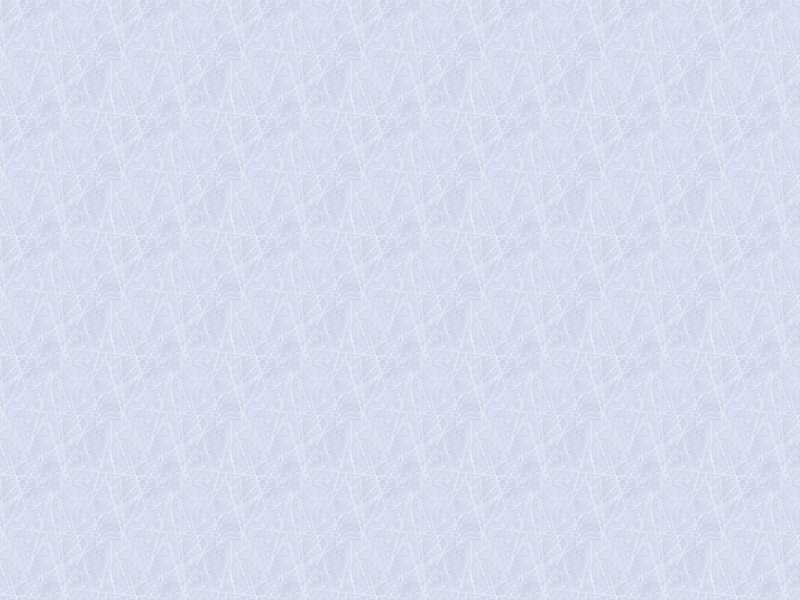 